Why is this important?Most disasters that result in large numbers of fatalities occur in countries where population vulnerability is increased by poverty, often compounded by limited infrastructure, inadequate health systems and poor disaster preparedness, response and recovery .Larger-scale natural disasters may result in many tens of thousands of fatalities4, while smaller-scale disasters involving multiple deaths often exceed the local capacities for mass fatality management.In 2010, the earthquake in Haiti is estimated to have caused over 200,000 deaths, a heat-wave in Russia over 55,000 and floods in Pakistan almost  Other types of disaster, including epidemics, bombings and chemical hazards (e.g. Bhopal, India), may also result in large numbers of dead bodies.Since 2011, it is estimated that the internal conflict in Syria has led to over 60,000 deaths, the earthquake in Japan over 15,000 and the typhoon in the Philippines almost 1000.While local facilities may be able to manage small numbers of the dead, they are rarely able to cope with the hundreds or thousands of fatalities which may occur in an emergency. When the number of bodies exceeds the capacity of normal local mortuary arrangements, mass fatality management plans may be activated to provide the additional capacity.6Mass fatality incidents: number of deaths by event type (2012)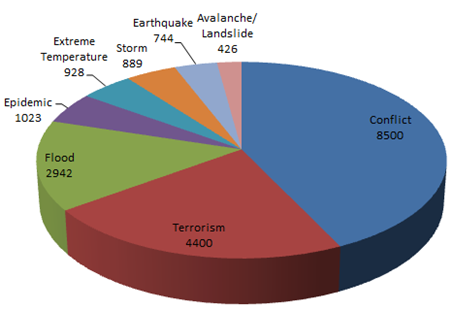 Data Source: EM-DAT (2012)What are the health risks?General risks1The major risk is inadequate capacity to deal with dead bodies, which may result in:Distress to families and the community.Diversion of vital community, health and disaster responders away from priority life-saving measures for survivors to the management of dead bodies.Inappropriate practices may also cause community distress.The health risk to the general public from large numbers of dead bodies arising from natural hazards is negligible.1 However there is a risk of infection arising from consumption of water that is contaminated with  from a dead person.There may also be health risks through secondary contamination from fatalities as a result of exposure to chemical or radiological agents.3Psychological distress amongst the bereaved is aggravated if they are unable to perform funereal rites in accordance with local custom.1,2Occupational health related risks1There are no reports of infection arising from contact with a dead body following environmental disasters, though long-term follow-up of personnel is yet to be undertaken. There are, however, risks associated with the handling of those who have died of certain diseases, most notably viral haemorrhagic diseases such as Ebola Risk assessments need to be made where fatalities arise following epidemics of infectious disease or exposure to chemical or radiological agents to prevent infection and/or secondary contamination.1,4(NB. The majority of health effects following a natural disaster include injury/strain from lifting bodies, and injury from debris during body recoveryIt is vital in all cases that universal precautions are adhered to when handling dead bodies, including wearing gloves and washing hands. Additional personal protective equipment may be needed when handling fatalities occurring as a result of chemical, biological and radiological incidents and specialist advice should be sought.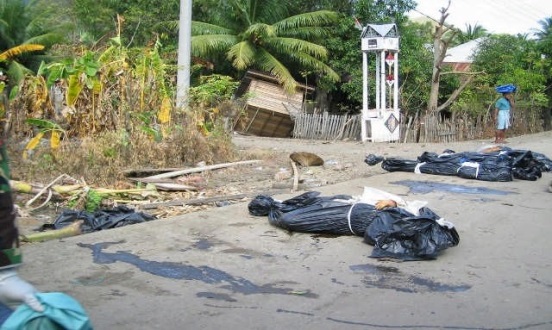 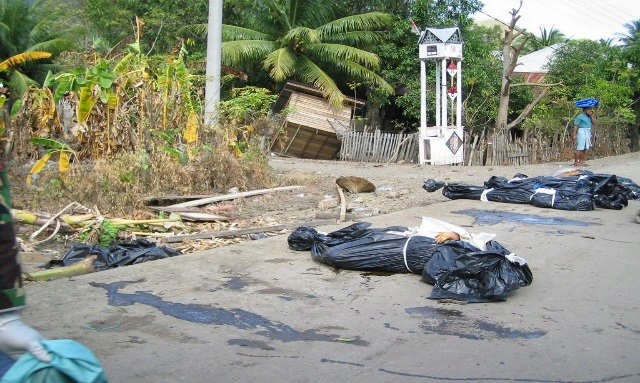 Risk management considerationsGovernments and communities can ensure that mass fatalities are appropriately managed by:Taking coordinated multi-agency planning and preparedness measures for the management and recording of fatalities specifically addressing each of the following four stages involved in management of dead bodies:1Body recoveryStorage of bodies: as local custom permits, in refrigeration, cold storage or by other means until identification and handing over to family members.Victim identification: using fingerprints, dental records, DNA records, photo identification depending on local resources and baseline identification records.Disposal, which should reflect ethnic and religious sensitivities where possible and appropriate.Additionally, following chemical, biological and radiological events, taking steps to identify and contain the causative agent.Effectively communicating risk to survivors and responders including health workers, emergency responders and those living in risk prone areas about the adverse health effects from a dead person.1Provide access to support mechanisms for survivors, relatives and those dealing with fatalities.ReferencesManagement of Dead Bodies after Disasters: A Field Manual for First Responders. Second (revised) Edition. Washington, D.C. : PAHO, 2016Morgan OW, Sribanditmongkol P, Perera C, Sulasmi Y, Van Alphen D, Sondorp E. Mass Fatality Management following the South Asian Tsunami Disaster: Case Studies in   Thailand, Indonesia   and   Sri   Lanka.   PLoS   Med 2006;3(6): e195. doi:10.1371/journal.pmed.0030195Eberwine D. Disaster Myths That Just Won’t Die. Perspectives in Health 2005;10(1):2-7Baker DJ, Jones KA, Mobbs SF, Sepai O, Morgan D, Murray VSG. Safe Management of Mass Fatalities following Chemical, Biological and Radiological Incidents. Prehosp Dis Med 2009;24(3):180-188.EM-DAT http://www.emdat.be/, Refugees International http://refugeesinternational.org/Example: South Asia Earthquake and Tsunami (2004)The Sumatra-Andaman earthquake and tsunami of26th December 2004 led to an estimated 226,408 deaths across South Asia.2Post-event analysis in three of the countries affected, Sri Lanka, Indonesia, and Thailand, showed that a lack of co-ordination between different organizations, communities and family members resulted initially in a lack of clear process for body  Bodies were taken to multiple locations and surviving relatives suffered greatly in not knowing where family members had been taken.2